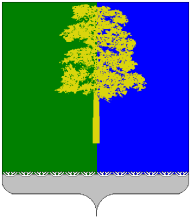 Муниципальное образование Кондинский районХанты-Мансийского автономного округа – ЮгрыПРЕДСЕДАТЕЛЬ ДУМЫ КОНДИНСКОГО РАЙОНАПОСТАНОВЛЕНИЕРуководствуясь законом Ханты-Мансийского автономного округа – Югры от 30 июня 2017 года № 36-оз «О внесении изменений в отдельные законы Ханты-Мансийского автономного округа - Югры», в связи с принятием решения Думы Кондинского района от 21 августа 2017 года № 296 «О Порядке размещения сведений о доходах, расходах, об имуществе и обязательствах имущественного характера лиц, замещающих муниципальные должности муниципального образования Кондинский район, и членов их семей на официальном сайте органов местного самоуправления муниципального образования Кондинский район и представления этих сведений для опубликования средствам массовой информации», постановляю:Признать утратившими силу:постановление председателя Думы Кондинского района от 19 февраля  2016 года № 4-п «О представлении лицами, замещающими муниципальные должности  Думы Кондинского района, сведений о доходах, расходах, об имуществе и обязательствах имущественного характера»;постановление председателя Думы Кондинского района от 19 февраля 2016 года № 5-п «О Положении о проверке достоверности и полноты сведений, представляемых лицами, замещающими муниципальные должности Думы Кондинского района, и соблюдения ограничений и запретов лицами, замещающими муниципальные должности Думы Кондинского района»;постановление председателя Думы Кондинского района от 19 февраля 2016 года № 6-п «О Порядке размещения сведений о доходах, расходах, об имуществе и обязательствах имущественного характера лиц, замещающих муниципальные должности Думы Кондинского района, и членов их семей на официальном сайте органов местного самоуправления Кондинского района и предоставления этих сведений средствам массовой информации для опубликования»;постановление председателя Думы Кондинского района от 04 мая 2016 года № 26-п «О внесении изменений в постановление председателя Думы Кондинского района от 19 февраля 2016 года № 6-п «О Порядке размещения сведений о доходах, расходах, об имуществе и обязательствах имущественного характера лиц, замещающих муниципальные должности Думы Кондинского района, и членов их семей на официальном сайте органов местного самоуправления Кондинского района и предоставления этих сведений средствам массовой информации для опубликования».Обнародовать настоящее постановление в соответствии с решением Думы Кондинского района от 27 февраля 2017 года № 215 «Об утверждении Порядка опубликования (обнародования) муниципальных правовых актов и другой официальной информации органов местного самоуправления муниципального образования Кондинский район» и разместить на официальном сайте органов местного самоуправления Кондинского района.Настоящее постановление вступает в силу после его обнародования.Контроль за выполнением настоящего постановления оставляю за собой. от 24 августа 2017 года№ 19-ппгт. МеждуреченскийО признании утратившими силу некоторых постановлений председателя Думы Кондинского районаПредседатель Думы Кондинского районаЮ.В.Гришаев